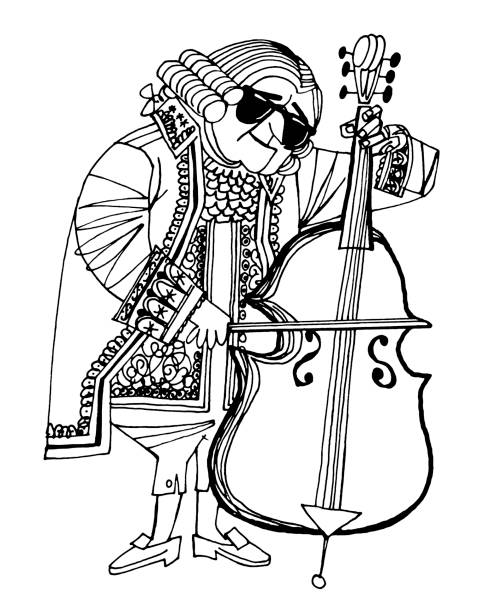 As you know, this is an auditioned honors ensemlbe. Your attendance is mandatory – not subject to the whims of concert tickets; extra homework; or sleep. Although I appreciate all of those things, we have work to do; performances to put on; and music to make. You are expected to be at every rehearsal. If you cannot keep that commitment than you will be dismissed from the ensemble.Once you make a trip payment I make a payment to the vendors we are using. If you change your mind about SNSE or you are removed from the ensemble (this has never, ever happened) I will do the best I can to retrieve your trip money.That said – TALK TO ME. If you have an issue talk to me before you face consequences you’re not ready to face.Put these dates on your calendar (and a family calendar now if you need). Work out rides in advance if you need to. No excuses – only excellent music.Sept 105:30 – 7:00$50 trip payment due – Officers meet at 5:10Sept 175:30 – 7:00Seating Auditions Sept 245:30 – 7:00Oct 155:30 – 7:00$100 trip payment due (total $150)Oct 225:30 – 7:00Officers meet at 5:10Oct 295:30 – 7:00Nov 125:30 – 7:00$150 trip payment due (total $300)Nov 195:30 – 7:00Nov 265:30 – 7:00Officers meet at 5:10Dec 36:30 – 7:307:00 performance at Atria Hertlin House on Portion RoadDec 10No rehearsal$150 trip payment due (total $450)Dec 175:30 – 7:00Jan 75:30 – 7:00Jan 145:30 – 7:00Officers meet at 5:10 - $100 trip payment due (total $550)Jan 215:30 – 7:00Jan 306:45 callSCHOOL CONCERTFeb 45:30 – 7:00Officers meet at 5:10 - $150 trip payment due (total $700)Feb 115:30 – 7:00Feb 255:30 – 7:00Mar 35:30 – 7:00$TBD trip payment due – this is the final paymentMar 105:30 – 7:00Mar 245:30 – 7:00Officers meet at 5:10Mar 315:30 – 7:00Ap 145:30 – 7:00Trip packet outAp 215:30 – 7:00Officers meet at 5:10Ap 285:30 – 7:00Trip permission slip & medical form due backMay 125:30 – 7:00May 15 – 17TIMES TBDTrip May 266:45 callSCHOOL CONCERTTBD5:30 – 7:00End of the year party thrown by the 9th – 11th graders